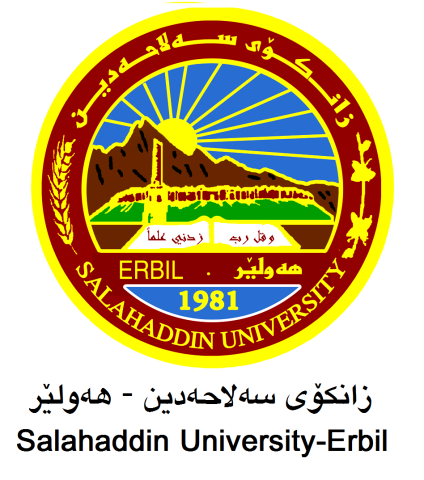 رەگەزدۆزی لە شیعرەکانی (حەریق)داپڕۆژەی دەرچوونەپێشكەش بە بەشی (زمانی كوردی) كراوە، وه‌ك به‌شێك له ‌پێداویسته‌كانی به‌ده‌ستهێنانی بڕوانامه‌ی به‌كالۆریۆس له‌ (زمان وئەدەبی كوردی)دائامادەكردن:بەرهەم حسنسه‌رپه‌رشت:م. ڕێبین خلیل قادرئایار ٢٠٢3